PRESSEMITTEILUNG, 09. März 2023Sie erhalten hiermit eine Pressemitteilung zu Ihrer Information und für die Nutzung bei Ihrer Presse- und Medienarbeit:Die OM-Zeichen-Datenbank – niedrigschwellige Präqualifikation für ZuliefererEin neues Produkt der Offensive MittelstandDie neue OM-Zeichen-Datenbank ist nun online: Unter www.om-zeichen.de können Unternehmen das „OM-Zeichen Arbeitsschutz“ erwerben und so mithilfe einer formal geprüften Selbstbewertung mit dem GDA-ORGAcheck(OM-Praxis A-3.1) ihren Arbeitsschutz inklusive der dazugehörigen Maßnahmen dokumentieren.Um vor allem kleinen und mittelständischen Unternehmen (KMU) einen niedrigschwelligen Zugang zur OM-Zeichen-Datenbank zu ermöglichen, kostet der Erwerb des „OM-Zeichen Arbeitsschutz“ nur 280 € (zzgl. MwSt.) für zwei Jahre. Mithilfe des „OM-Zeichen Arbeitsschutz“ dokumentieren KMU, dass sie den zentralen Anforderungen an Sicherheit und Gesundheit bei der Arbeit systematisch nachkommen. Sie belegen so ihre hohe Arbeitsqualität, steigern das Image des Betriebs gegenüber ihren Kunden und ihren Beschäftigten und sichern sich Vorteile bei der Auftragsvergabe von größeren Unternehmen. Großen Unternehmen, die KMU beauftragen, erleichtert das „OM-Zeichen Arbeitsschutz“ den Präqualifikationsprozess, da die überprüfte Selbstbewertung der KMU auf einem anerkannten Check (GDA-ORGAcheck - OM-Praxis A-3.1) basiert. Das „OM-Zeichen Arbeitsschutz“ erspart Auftraggebern Aufwand für die Entwicklung und den Betrieb eigener Systeme der Präqualifikation. Das Zeichen vereinfacht und entlastet somit ihre Bewertungs- und Auswahlprozesse.Unter www.om-zeichen.de ist einsehbar, welche Betriebe das „OM-Zeichen Arbeitsschutz“ bereits erworben haben. Das OM-Zeichen Arbeitsschutz ist ein Produkt der unabhängigen nationalen Initiative Offensive Mittelstand und der gemeinnützigen Stiftung „Mittelstand – Gesellschaft – Verantwortung“.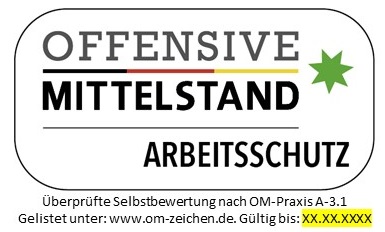 Zeichen (inkl. Leerzeichen): 1.735Worte: 203Bei Rückfragen und für weitere Informationen wenden Sie sich gerne an:Katja GoschinE-Mail: goschin.katja@gmail.comTel.: +49 221 80091880Offensive Mittelstand (OM)Die OM ist ein neutraler, unabhängiger Zusammenschluss der Organisationen, die in Deutschland Beratungsleistungen für kleine und mittlere Unternehmen (KMU) erbringen (v.a. Sozialpartner, Sozialversicherungen, Kammern, Berufs- und Fachverbände). Die OM-Partner vertreten mehr als 200.000 Beratende. Die OM fördert eine produktive und gesundheitsgerechte Unternehmensführung durch die Entwicklung qualitätsgesicherter OM-Praxis-Checks (OM-Praxis A-1.0 bis B-2), regionale Unterstützungsstrukturen speziell für KMU und die Unterstützung von Kooperationen der OM-Partner. Trägerin der Offensive Mittelstand ist die Stiftung „Mittelstand – Gesellschaft – Verantwortung“.